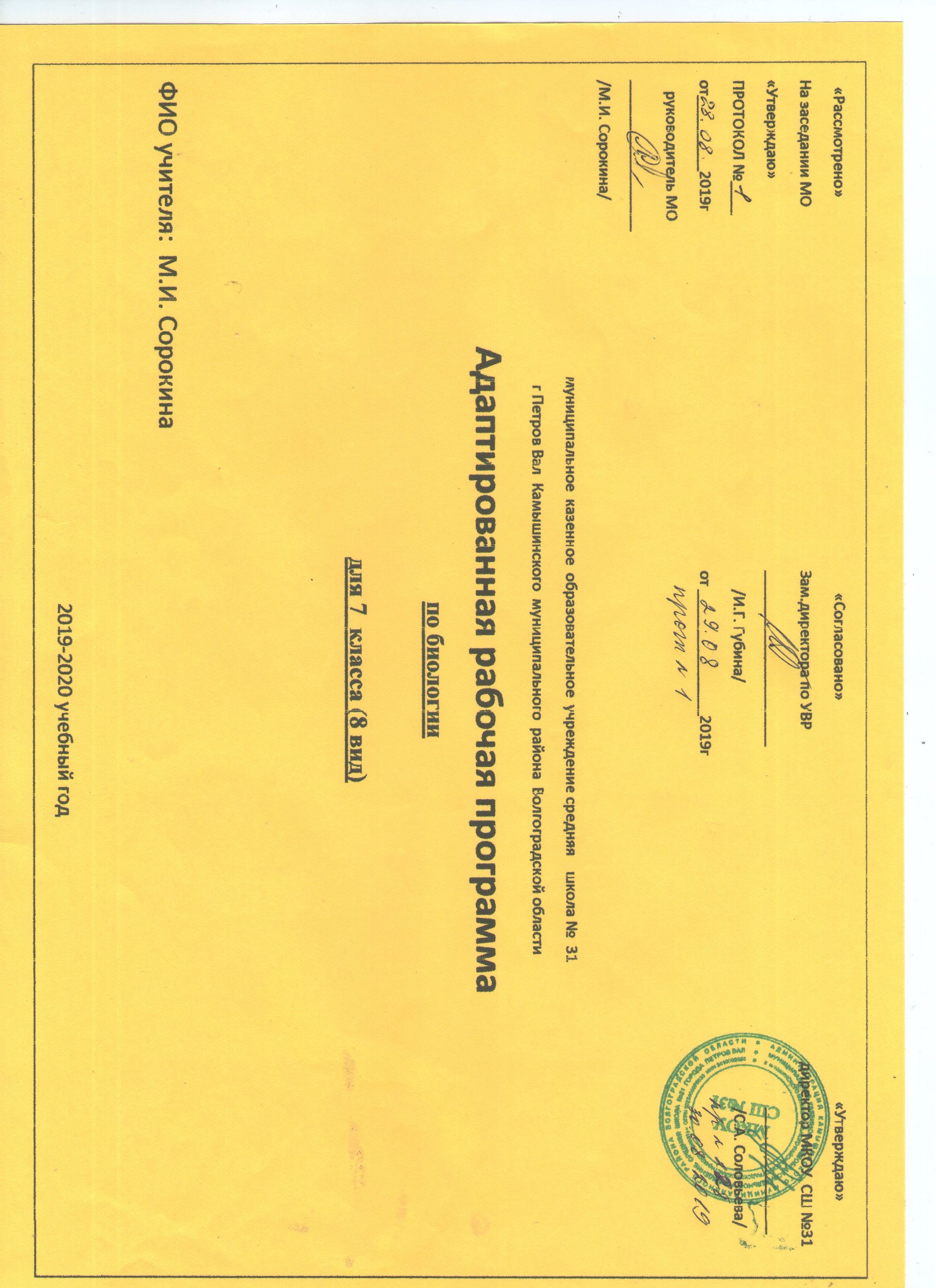 Пояснительная запискаРабочая программа составлена на основании   Программы специальной (коррекционной) образовательной школы VIII вида для 5-9 классов в двух сборниках, под редакцией Воронковой В. В., автор Сивоглазов В.И., 2001 г., допущенной Министерством образования РФ.Предлагаемая программа ориентирована на Учебник для 7 класса для общеобразовательных организаций, реализующих адаптированные основные общеобразовательные программы/ Клепинина З.А. Биология. Растения. Бактерии. Грибы. М: Просвещение, 2019; соответствует учебному плану школы на 2019-2020 учебный год.Данная программа составлена для раздела «Растения, грибы, бактерии» (7 класс).По этому разделу предусматривается изучение элементарных сведений, доступных детям с ограниченными возможностями здоровья, о живой природе.Цель: - всестороннее развитие учащихся со сниженной мотивацией к познанию, расширить кругозор об окружающем мире.Задачи:- Сообщить учащимся знания об элементах живой природы (о строении и жизни растений).- Провести через весь курс экологическое воспитание (рассмотрение окружающей природы как комплекса условий, необходимых для жизни всех растений, грибов, животных и людей), бережного отношения к природе.- Ознакомить с приемами выращивания некоторых растений (комнатных и на пришкольном участке) и уходом за ними.     Поставленные задачи определяются особенностями психической деятельности воспитанников с ограниченными возможностями здоровья, существенно отличающихся от нормально развивающихся сверстников. Знание особенностей развития этих детей необходимо для эффективной работы с ними для понимания причин, обуславливающих успехи и неудачи их обучения и воспитания, для поиска адекватных способов и приемов педагогического воздействия.Учащиеся должны учиться наблюдать, видеть и слышать, сравнивать и обобщать, устанавливать несложные причинно-следственные связи в природе и взаимозависимость природных явлений. Такая деятельность учащихся имеет большое значение для коррекции недостатков психофизического развития детей с ограниченными возможностями здоровья, их познавательных возможностей и интересов.Природоведческие знания помогут учащимся лучше понимать отношение человека к природе, эстетически воспринимать и любить ее, по возможности уметь беречь и стремится охранять. Это обусловит значительную воспитательную роль живого мира, а в дальнейшем – естествознания.Программа составлена с учетом психофизических особенностей учащихся с интеллектуальной недостаточностью. Естествоведческий материал обладает значительными возможностями для развития и коррекции познавательной деятельности детей с ограниченными возможностями здоровья: они учатся анализировать, сравнивать изучаемые объекты и явления, понимать причинно-следственные зависимостиНастоящая программа рассчитана на учащихся 7 класса. Срок реализации настоящей программы 1 учебный год. Занятия по данной рабочей программе проводятся в форме урока (40 мин).  На курс отведено 68 часов  в год в 7 классе или 2 часа в неделю. Возможно  уменьшение количества часов, в зависимости от изменения годового календарного учебного графика, сроков каникул, выпадения уроков на праздничные дни. На каждый изучаемый раздел отведено определенное количество часов, указанное в тематическом плане, которое может меняться (увеличиваться, уменьшаться) на незначительное количество часов, так как воспитанники коррекционной школы представляют собой весьма разнородную группу детей по сложности дефекта. Лишь 15-20% от общего числа детей составляют воспитанники, которые наиболее успешно овладевают учебным материалом; 30-35% воспитанников испытывают некоторые трудности в обучении; 35-40% детей нуждаются в разнообразных видах помощи (для таких детей часто не достаточно одного урока, чтобы понять и запомнить изучаемый материал); 10-15% воспитанников овладевают материалом на самом низком уровне. Поэтому важен не только дифференцированный подход в обучении, но и неоднократное повторение, закрепление пройденного материала. Учитывая сложный состав учащихся с ограниченными возможностями здоровья требования к овладению знаний – минимально необходимые.Требования к ЗУН учащихся:Основные требования к уровню подготовки:Учащиеся должны знать:названия некоторых бактерий, грибов, а также растений из их основных групп: мхов, папоротников, голосеменных и цветковых;строение и общие биологические особенности цветковых растений; разницу цветков и соцветий;некоторые биологические особенности, а также приёмы возделывания наиболее распространённых сельскохозяйственных растений, особенно местных (в Волгоградской  области);разницу ядовитых и съедобных грибов;Учащиеся должны уметь:отличать цветковые растения от других групп (мхи, папоротниковые, голосеменные);приводить примеры растений некоторых групп (бобовых, сложноцветных, линейных);различать органы у цветкового растения (цветок, лист, стебель, корень);различать однодольные и двудольные растения по строению корней плодов и семян; приводить примеры однодольных и двудольных растений;выращивать некоторые цветочно-декоративные растения (в саду, дома, в классе);различать грибы и растения между собой.Формы организации учебного процесса:урок, видео-урок, видео-лекцияпрактикум, лабораторная работафронтальная или индивидуальная работаколлективная, парная, групповая работаэкскурсия в парк, не пришкольный участокизучение растений в классе, работа с гербариямиМетоды обучения: словесные, наглядные, практические, ИКТ, технологииТематическое планирование по биологии для учащихся 7 класса (68ч)Календарно-тематическое планирование по биологии для учащихся 7 класса (68ч)Учебно-методический комплекс№ п/пТема раздела (блока)Кол-во часовКраткое содержание Обязательный минимумЗУН Примечание1.1.1Введение. Значение растений и их охрана.Общее знакомство с цветковыми растениями.243Общее понятие об органах цветкового растения (на примере растения, цветущего осенью): цветок, стебель, лист, корень.различать органы у цветкового растения (цветок, лист, стебель, корень).1.1.2.Цветение и плодоношение растений.6Строение цветка (на примере вишни). Понятие о соцветиях (зонтик, колос, корзинка). Опыление цветков. Оплодотворение. Образование плодов и семян. Плоды сухие и сочные. Распространение плодов и семян.органы цветкового растения, разницу цветков и соцветий.различать органы у цветкового растения (цветок, лист, стебель, корень).1.1.3.Семена растений.4Строение семени (на примере фасоли и пшеницы). Распространение семян. Условия, необходимые для прорастания семян. Определение всхожести семян. Правила заделки семян в почву.заделывать в почву крупные и мелкие семена.1.1.4.Корни и корневые системы.2Разнообразие корней. Корневые системы (стержневая и мочковатая). Строение корня. Корневые волоски. Значение корня в жизни растения. Видоизменения корней (корнеплод и корнеклубень). различать однодольные и двудольные растения по строению корней.1.1.5.Лист.4Внешнее строение листа (листовая пластинка, черешок). Жилкование. Листья простые и сложные. Значение листьев в жизни растения – образование из воды и углекислого газа органических питательных веществ в листьях на свету. Испарение воды листьями, значение этого явления. Дыхание растений. Листопад и его значение.различать простые и сложные листья.1.1.6.Стебель.4Строение стебля на примере липы. Значение стебля в жизни растения – доставка воды и минеральных веществ от корня к другим органам растения и органических веществ от листьев к корню и другим органам. Разнообразие стеблей. различать стебли древесных и травянистых растений.1.1.7.Растение – целостный организм.1Растение – целостный организм (взаимосвязь всех органов и всего растительного организма со средой обитания).называть части растения.2.2.1.Многообразие бактерий, грибов, растений.Мхи62Понятие о мхе как многолетнем растении. Места произрастания мхов. Торфяной мох и образование торфа. название мха, произрас-тающего на  нашей территории. отличать мох от цветкового растения.2.2.Папоротники.1Многолетние травянистые растения. Места произрастания папоротника. строение папоротника. различать папоротник от цветкового растения.2.3.Голосеменные.2Сосна и ель – хвойные деревья. Отличие их от лиственных деревьев. Сравнение сосны и ели. Особенности их размножения. Использование древесины в народном хозяйстве. названия растений из группы голосеменных. отличать голосеменное растение от цветкового растения.2.4.Покрытосеменные, цветковые1Особенности строения (наличие цветков, плодов с семенами). части цветкового растения. различать органы у цветкового растения.3.Цветковые растения.323.1.3.1.1Однодольные растения. Злаки.117Пшеница, рожь, ячмень, овес, кукуруза. Особенности внешнего строения (корневая система, стебель, листья, соцветия). Выращивание: посев, уход, уборка. Использование в народном хозяйстве. Преобладающая культура для данной местности. некоторые биологические особенности, а также приемы возделывания наиболее распространенных сельскохозяйственных растений, особенно местных. приводить примеры злаковых растений.3.1.2.Лилейные.4Лук, чеснок, лилия, тюльпан, ландыш. Общая характеристика (цветок, лист, луковица, корневище). Лук, чеснок – многолетние овощные растения. Выращивание: посев, уход, уборка. Использование человеком. приводить примеры растений семейства Лилейные.3.2.Двудольные растения.213.2.1.Паслёновые.6Картофель, томат-помидор (баклажан, перец – для южных районов), петуния, черный паслен, душистый табак. приводить примеры растений семейства Паслёновые.3.2.2.Бобовые.2Горох (фасоль, соя –для южных районов). Бобы. Клевер, люпин – кормовые травы. приводить примеры растений семейства Бобовые.3.2.3.Розоцветные.8Яблоня, груша, вишня, малина, шиповник, садовая земляника (персик, абрикос – для южных районов). приводить примеры растений семейства Розоцветные.3.2.4.Сложноцветные.5Подсолнечник. Ноготки, бархатцы – однолетние цветочные растения. Маргаритка – двулетнее растение. Георгин – многолетнее растение. Особенности внешнего строения сложноцветных. Агротехника выращивания подсолнечника. Использование человеком. приводить примеры растений семейства Сложноцветные.4.4.1.Многообразие бактерий, грибов, растений.Бактерии.61Общее понятие. Значение в природе и жизни человека. названия некоторых бактерий, вред бактерий и способы предохранения от заражения ими.4.2.Грибы.5Строение шляпочного гриба: плодовое тело, грибница. Грибы съедобные и ядовитые, их распознавание. названия некоторых грибов, разницу ядовитых и съедобных грибов.различать грибы и растения.Тема урокаКол-во часовДатаТип урокаЦельЦельСодержание деятельностиОбязательный минимум ЗУНМетоды урока    Введение (2ч)    Введение (2ч)    Введение (2ч)    Введение (2ч)    Введение (2ч)    Введение (2ч)    Введение (2ч)    Введение (2ч)    Введение (2ч)    Введение (2ч)1Разнообразие растений.1ВводныйЗнакомство учащихся с разнообразием растений.Знакомство учащихся с разнообразием растений.Работа с гербарием.Знать дикорастущие и культурные растения.Уметь приводить примеры растений.Словесно-практический2Значение и охрана растений.1ВводныйФормирование знаний у учащихся о значении растений для человека.Формирование знаний у учащихся о значении растений для человека.Заполнить таблицу «Значение растений».Знать растения, используемые человеком. Уметь называть растения, используемые человеком.Словесно-практическийОбщее знакомство с цветковыми растениямиЦветок (7ч)Общее знакомство с цветковыми растениямиЦветок (7ч)Общее знакомство с цветковыми растениямиЦветок (7ч)Общее знакомство с цветковыми растениямиЦветок (7ч)Общее знакомство с цветковыми растениямиЦветок (7ч)Общее знакомство с цветковыми растениямиЦветок (7ч)Общее знакомство с цветковыми растениямиЦветок (7ч)Общее знакомство с цветковыми растениямиЦветок (7ч)Общее знакомство с цветковыми растениямиЦветок (7ч)Общее знакомство с цветковыми растениямиЦветок (7ч)3Лабораторная работа: «Органы цветкового растения».1Изучение нового материалаФормирование знаний у учащихся о строении цветкового растения.Формирование знаний у учащихся о строении цветкового растения.Зарисовать цветковое растение, обозначить органы цветкового растения. Работа с гербарием.Знать органы цветкового растения.Уметь различать органы цветкового растения.Словесно-практический4Лабораторная работа: «Строение цветка».1КомбинированныйФормирование знаний у учащихся о строении цветка.Формирование знаний у учащихся о строении цветка.Зарисовать схему строения цветка в разрезе, подписать его части.Знать части цветка.Уметь показывать части цветка.Практический5Виды соцветий.1КомбинированныйФормирование знаний у учащихся о разнообразии соцветий.Формирование знаний у учащихся о разнообразии соцветий.Записать виды соцветий и зарисовать их.Знать виды соцветий.Уметь называть соцветия растений.Словесно-практический6Опыление цветков.1КомбинированныйФормирование знаний у учащихся об опылении цветков.Формирование знаний у учащихся об опылении цветков.Зарисовать схему опыления растений. Подписать, какое опыление изображено на каждой схеме.Знать, в чем заключается значение опыления растений.Уметь называть способы опыления растений.Словесно-практический7Разнообразие плодов.1КомбинированныйФормирование знаний у учащихся о разнообразии плодов.Формирование знаний у учащихся о разнообразии плодов.Записать сухие и сочные плоды, зарисовать их.Знать сухие и сочные плоды.Уметь приводить примеры сухих и сочных плодов.Словесно-практический8Распространение плодов и семян.1КомбинированныйФормирование знаний у учащихся о способах распространения плодов и семян.Формирование знаний у учащихся о способах распространения плодов и семян.Записать способы распространения плодов и семян.Знать способы распространения плодов и семян.Уметь называть способы распространения плодов и семян.Словесно-практический9Обобщение: Цветок.1ОбобщающийОбобщение пройденного материала о цветке.Обобщение пройденного материала о цветке.Выполнить упражнения на узнавание и различение органов цветкового растения.Знать органы цветкового растения.Уметь различать органы цветкового растения.ПрактическийСемена растений (4ч)Семена растений (4ч)Семена растений (4ч)Семена растений (4ч)Семена растений (4ч)Семена растений (4ч)Семена растений (4ч)Семена растений (4ч)Семена растений (4ч)Семена растений (4ч)10Лабораторная работа: «Строение семени фасоли».1Изучение нового материалаФормирование знаний у учащихся о строении семени фасоли.Формирование знаний у учащихся о строении семени фасоли.Зарисовать и подписать части семени фасоли.Знать строение семени фасоли.Уметь находить на рисунке и называть части семени фасоли.Практический11Лабораторная работа: «Строение зерновки пшеницы».1КомбинированныйФормирование знаний у учащихся о строении зерновки пшеницы.Формирование знаний у учащихся о строении зерновки пшеницы.Зарисовать и подписать части зерновки пшеницы.Знать строение зерновки пшеницы.Уметь находить на рисунке и называть части зерновки пшеницы.Практический12Условия прорастания семян.1КомбинированныйФормирование знаний у учащихся об условиях прорастания семян.Формирование знаний у учащихся об условиях прорастания семян.Выполнить задание в рабочей тетради Клепининой З.А.Знать условия прорастания семян.Уметь пользоваться лабораторным оборудованием.Практический13Практическая работа: Определение всхожести семян. Правила заделки семян в почву.1Урок практической работыФормирование знаний у учащихся о всхожести семян.Формирование знаний у учащихся о всхожести семян.Выполнить задание в рабочей тетради Клепининой З.А.Знать, как определяют всхожесть семян.Уметь заделывать в почву крупные и мелкие семена. ПрактическийКорень (2ч)Корень (2ч)Корень (2ч)Корень (2ч)Корень (2ч)Корень (2ч)Корень (2ч)Корень (2ч)Корень (2ч)Корень (2ч)14Виды корней. Корневые системы.1Изучение нового материалаФормирование знаний у учащихся о видах корней и корневых системах.Формирование знаний у учащихся о видах корней и корневых системах.Зарисовать виды корней, подписать их. Работа с гербарием.Знать типы корневых систем.Уметь различать типы корневых систем по рисунку.Словесно-практический15Значение корней. Видоизменение корней.1КомбинированныйФормирование знаний у учащихся о видоизменениях корней.Формирование знаний у учащихся о видоизменениях корней.Заполнить таблицу «Видоизменение корней».Знать, какую роль в жизни растения играют корнеплоды и корнеклубни.Уметь различать корнеклубень от корнеплода.Словесно-практическийЛист (4ч)Лист (4ч)Лист (4ч)Лист (4ч)Лист (4ч)Лист (4ч)Лист (4ч)Лист (4ч)Лист (4ч)Лист (4ч)16Внешнее строение листа.1Изучение нового материалаФормирование знаний у учащихся о внешнем строении листа.Формирование знаний у учащихся о внешнем строении листа.Нарисовать разные по форме листья растений. Работа с гербарием.Знать внешнее строение листа. Уметь различать простые и сложные листья.Словесно-практический17Образование органических веществ в растении.1КомбинированныйФормирование знаний у учащихся об образовании органических веществ в растении.Формирование знаний у учащихся об образовании органических веществ в растении.Выполнить задания в рабочей тетради Знать, в какой части растения образуются органические вещества. Уметь обращаться с самым простым лабораторным оборудованием.Словесно-практический18Испарение воды листьями. Дыхание растений.1КомбинированныйФормирование знаний у учащихся об испарении воды листьями и о дыхании растений.Формирование знаний у учащихся об испарении воды листьями и о дыхании растений.Зарисовать схему «Дыхание и питание листа».Знать значение испарения воды растением.Уметь обращаться с самым простым лабораторным оборудованием.Практический19Листопад и его значение.1КомбинированныйФормирование знаний у учащихся о значении листопада для растений.Формирование знаний у учащихся о значении листопада для растений.Выполнить задания в рабочей тетради Клепининой З.А.Знать, в чем заключается значение листопада для растений.Уметь приводить примеры листопадных хвойных растений и лиственных.Словесно-практическийСтебель (5ч)Стебель (5ч)Стебель (5ч)Стебель (5ч)Стебель (5ч)Стебель (5ч)Стебель (5ч)Стебель (5ч)Стебель (5ч)Стебель (5ч)20Строение стебля.1Изучение нового материалаФормирование знаний у учащихся о строении стебля.Формирование знаний у учащихся о строении стебля.Зарисовать стебель в разрезе, подписать слои стебля.Знать строение стебля.Уметь различать стебли древесных и травянистых растений.Словесно-практический21Значение стебля в жизни растения.1КомбинированныйФормирование знаний у учащихся о значении стебля в жизни растения.Формирование знаний у учащихся о значении стебля в жизни растения.Выполнить задания в рабочей тетради Клепининой З.А.Знать значения стебля в жизни растения.Уметь обращаться с самым простым лабораторным оборудованием.Словесно-практический22Разнообразие стеблей.1КомбинированныйФормирование знаний у учащихся о разнообразии стеблей.Формирование знаний у учащихся о разнообразии стеблей.Зарисовать виды стеблей, подписать их. Работа с гербарием.Знать виды стеблей.Уметь называть виды стеблей.Словесно-практический23Растение – целостный организм.1КомбинированныйФормирование знаний у учащихся о растении, как целостном организме.Формирование знаний у учащихся о растении, как целостном организме.Выполнить задания в рабочей тетради.Знать, что растение является целостным организмом.Уметь называть части растения.Словесно-практический24Обобщение: Стебель.1ОбобщающийОбобщение знаний у учащихся о стебле.Обобщение знаний у учащихся о стебле.Работа по карточкам-заданиям. Знать строение стебля.Уметь различать стебли древесных и травянистых растений.ПрактическийМногообразие бактерий, грибов, растений (3ч)Многообразие бактерий, грибов, растений (3ч)Многообразие бактерий, грибов, растений (3ч)Многообразие бактерий, грибов, растений (3ч)Многообразие бактерий, грибов, растений (3ч)Многообразие бактерий, грибов, растений (3ч)Многообразие бактерий, грибов, растений (3ч)Многообразие бактерий, грибов, растений (3ч)Многообразие бактерий, грибов, растений (3ч)Многообразие бактерий, грибов, растений (3ч)25Деление растений на группы.1Изучение нового материалаЗнакомство учащихся с классификацией растений.Знакомство учащихся с классификацией растений.Записать схему «Группы растений». Знать группы растений.Уметь называть группы растений.Словесно-практический26Мхи.1КомбинированныйФормирование знаний у учащихся о мхе.Формирование знаний у учащихся о мхе.Зарисовать мох, подписать его части. Работа с гербарием.Знать, как люди используют мох.Уметь отличать мох от цветкового растения.Словесно-практический27Папоротники.1КомбинированныйФормирование знаний у учащихся о папоротнике.Формирование знаний у учащихся о папоротнике.Зарисовать растение папоротника, подписать его части. Знать строение папоротника.Уметь различать папоротник от мха.Словесно-практическийГолосеменные (2ч)Голосеменные (2ч)Голосеменные (2ч)Голосеменные (2ч)Голосеменные (2ч)Голосеменные (2ч)Голосеменные (2ч)Голосеменные (2ч)Голосеменные (2ч)Голосеменные (2ч)28Сосна и ель – хвойные растения.1Изучение нового материалаФормирование знаний у учащихся о хвойных растениях.Формирование знаний у учащихся о хвойных растениях.Заполнить таблицу «Особенности хвойных и лиственных растений».Знать названия растений из группы голосеменных.Уметь отличать голосеменное растение от цветкового растения.Словесно-практический29Сравнение сосны и ели.1КомбинированныйФормирование знаний у учащихся о хвойных растениях.Формирование знаний у учащихся о хвойных растениях.Заполнить таблицу «Сравнение ели и сосны». Работа с гербарием.Знать признаки голосеменных растений.Уметь отличать голосеменное растение от цветкового растения.Словесно-практическийЦветковые растения (2ч)Цветковые растения (2ч)Цветковые растения (2ч)Цветковые растения (2ч)Цветковые растения (2ч)Цветковые растения (2ч)Цветковые растения (2ч)Цветковые растения (2ч)Цветковые растения (2ч)Цветковые растения (2ч)30Особенности строения цветковых растений.1КомбинированныйФормирование представления у учащихся об особенностях строения цветкового растения.Формирование представления у учащихся об особенностях строения цветкового растения.Записать особенности строения цветкового растения.Знать части цветкового растения.Уметь различать органы у цветкового растения.Словесно-практический31Деление цветковых растений на классы.1Изучение нового материалаДать представление учащимся о классификации цветковых растений.Дать представление учащимся о классификации цветковых растений.Записать признаки однодольных и двудольных растений.Знать признаки однодольных и двудольных растений.Уметь приводить примеры однодольных и двудольных растений.Словесно-практическийОднодольные растения (10ч)Мятликовые (Злаки) (6ч)Однодольные растения (10ч)Мятликовые (Злаки) (6ч)Однодольные растения (10ч)Мятликовые (Злаки) (6ч)Однодольные растения (10ч)Мятликовые (Злаки) (6ч)Однодольные растения (10ч)Мятликовые (Злаки) (6ч)Однодольные растения (10ч)Мятликовые (Злаки) (6ч)Однодольные растения (10ч)Мятликовые (Злаки) (6ч)Однодольные растения (10ч)Мятликовые (Злаки) (6ч)Однодольные растения (10ч)Мятликовые (Злаки) (6ч)Однодольные растения (10ч)Мятликовые (Злаки) (6ч)32Общие признаки злаковых.1КомбинированныйФормирование знаний у учащихся о злаках.Формирование знаний у учащихся о злаках.Записать признаки злаковых культур.Знать названия растений из злаков.Уметь приводить примеры злаковых растений.Словесно-практический33Внешнее строение пшеницы, ржи, ячменя.1КомбинированныйФормирование знаний у учащихся о внешнем строении пшеницы, ржи, ячменя.Формирование знаний у учащихся о внешнем строении пшеницы, ржи, ячменя.Работа с гербарием. Выполнить задания в рабочей тетради Клепининой З.А.Знать некоторые биологические особенности пшеницы.Уметь приводить примеры использования разных злаковых культур.Словесно-практический34Внешнее строение овса, кукурузы.1КомбинированныйФормирование знаний у учащихся о внешнем строении овса, кукурузы.Формирование знаний у учащихся о внешнем строении овса, кукурузы.Выполнить задания в рабочей тетради Знать некоторые биологические особенности овса.Уметь приводить примеры использования разных злаковых культур.Словесно-практический35Выращивание зерновых.1КомбинированныйФормирование знаний у учащихся о приемах возделывания зерновых культур.Формирование знаний у учащихся о приемах возделывания зерновых культур.Выполнить задания в рабочей тетради Клепининой З.А.Знать некоторые приемы возделывания зерновых культур.Уметь приводить примеры злаковых растений.Словесно-практический36Использование злаков в хозяйстве.1КомбинированныйФормирование представления у учащихся об использовании злаков.Формирование представления у учащихся об использовании злаков.Заполнить схему «Использование злаков».Знать, как человек использует злаки в хозяйстве.Уметь приводить примеры использования разных злаковых культур.Словесно-практический37Обобщение: Злаки.1ОбобщающийОбобщение материала о злаковых растениях.Обобщение материала о злаковых растениях.Работа по карточкам-заданиям. Знать внешнее строение злаковых культур.Уметь приводить примеры злаков.ПрактическийЛилейные (4ч)Лилейные (4ч)Лилейные (4ч)Лилейные (4ч)Лилейные (4ч)Лилейные (4ч)Лилейные (4ч)Лилейные (4ч)Лилейные (4ч)Лилейные (4ч)38Общие признаки лилейных.1Изучение нового материалаФормирование представления у учащихся о растениях семейства Лилейные.Формирование представления у учащихся о растениях семейства Лилейные.Записать примеры названий растений семейства Лилейные.Знать названия растений из семейства Лилейные.Уметь приводить примеры растений семейства Лилейные.Словесно-практический39Лабораторная работа: «Строение луковицы».1Урок практической работыФормирование знаний у учащихся о строении луковицы.Формирование знаний у учащихся о строении луковицы.Зарисовать луковицу, подписать части луковицы. Знать строение луковицы лука.Уметь показывать части луковицы.Словесно-практический40Цветочно-декоративные лилейные.1КомбинированныйФормирование знаний у учащихся о цветочно-декоративных лилейных.Формирование знаний у учащихся о цветочно-декоративных лилейных.Работа с гербарием. Заполнить таблицу «Строение цветка лилейных».Знать, почему люди выращивают лилейные.Уметь приводить примеры растений семейства Лилейные.Словесно-практический41Дикорастущие лилейные. Ландыш.1КомбинированныйФормирование знаний у учащихся о дикорастущих лилейных.Формирование знаний у учащихся о дикорастущих лилейных.Зарисовать внешнее строение ландыша, подписать его части.Знать, почему ягоды ландыша нельзя употреблять в пищу.Уметь распознавать растение ландыш среди других лилейных.Словесно-практическийДвудольные растения  (21ч)Паслёновые (6ч)Двудольные растения  (21ч)Паслёновые (6ч)Двудольные растения  (21ч)Паслёновые (6ч)Двудольные растения  (21ч)Паслёновые (6ч)Двудольные растения  (21ч)Паслёновые (6ч)Двудольные растения  (21ч)Паслёновые (6ч)Двудольные растения  (21ч)Паслёновые (6ч)Двудольные растения  (21ч)Паслёновые (6ч)Двудольные растения  (21ч)Паслёновые (6ч)Двудольные растения  (21ч)Паслёновые (6ч)42Общие признаки паслёновых. Паслён.1Изучение нового материалаФормирование представления у учащихся о растениях семейства  Пасленовые.Формирование представления у учащихся о растениях семейства  Пасленовые.Записать примеры названий растений  семейства Паслёновых.Знать названия растений из семейства Паслёновые.Уметь приводить примеры растений семейства Паслёновые.Словесно-практический43Лабораторная работа: «Строение клубня картофеля».1КомбинированныйФормирование знаний у учащихся о строении клубня картофеля.Формирование знаний у учащихся о строении клубня картофеля.Зарисовать растение картофеля, подписать его части. Знать строение клубня картофеля.Уметь показывать части клубня картофеля.Практический44Выращивание картофеля.1КомбинированныйФормирование представления у учащихся о выращивании картофеля.Формирование представления у учащихся о выращивании картофеля.Выполнить задания в рабочей тетради Клепининой З.А.Знать, почему выращивают картофель.Уметь рассказывать о выращивании картофеля.Словесно-практический45Овощные паслёновые. Томат.1КомбинированныйФормирование знаний у учащихся об овощных паслёновых, томате.Формирование знаний у учащихся об овощных паслёновых, томате.Зарисовать растение томат, подписать его части. Знать особенности томата.Уметь различать томат от других паслёновых.Словесно-практический46Овощные паслёновые. Баклажан и перец.1КомбинированныйФормирование знаний у учащихся об овощных паслёновых, баклажане и перце.Формирование знаний у учащихся об овощных паслёновых, баклажане и перце.Зарисовать перец и баклажан.Знать, что общего в строении перца и баклажана.Уметь различать перец и баклажан от других паслёновых.Словесно-практический47Цветочно-декоративные пасленовые.1КомбинированныйФормирование знаний учащихся о цветочно-декоративных паслёновых.Формирование знаний учащихся о цветочно-декоративных паслёновых.Работа с гербарием.Знать, почему выращивают петунию и душистый табак.Уметь приводить примеры растений семейства Паслёновые.Словесно-практическийБобовые (2ч)Бобовые (2ч)Бобовые (2ч)Бобовые (2ч)Бобовые (2ч)Бобовые (2ч)Бобовые (2ч)Бобовые (2ч)Бобовые (2ч)Бобовые (2ч)48Общие признаки бобовых. Бобы, горох.1Изучение нового материала КомбинированныйФормирование представления у учащихся о растениях семейства  Бобовые.Формирование представления у учащихся о растениях семейства  Бобовые.Записать примеры названий растений  семейства Бобовые.Знать названия растений из семейства Бобовые.Уметь приводить примеры растений семейства Бобовые.Словесно-практический49Кормовые бобовые растения.1КомбинированныйФормирование знаний у учащихся о кормовых бобовых растениях.Формирование знаний у учащихся о кормовых бобовых растениях.Работа с гербарием.Знать названия растений семейства Бобовые.Уметь приводить примеры растений семейства Бобовые.Словесно-практическийРозоцветные (8ч)Розоцветные (8ч)Розоцветные (8ч)Розоцветные (8ч)Розоцветные (8ч)Розоцветные (8ч)Розоцветные (8ч)Розоцветные (8ч)Розоцветные (8ч)Розоцветные (8ч)50Общие признаки розоцветных.1Изучение нового материалаФормирование представления у учащихся о растениях семейства  Розоцветные.Формирование представления у учащихся о растениях семейства  Розоцветные.Записать примеры названий растений семейства Розоцветные. Работа с гербарием.Знать названия растений из семейства Розоцветные.Уметь приводить примеры растений семейства Розоцветные.Словесно-практический51Шиповник.1КомбинированныйФормирование знаний у учащихся о шиповнике.Формирование знаний у учащихся о шиповнике.Зарисовать растение шиповник, подписать его части. Работа с гербарием.Знать, почему шиповник относят к полезным растениям.Уметь отличать шиповник от других растений семейства Розоцветные.Словесно-практический52Яблоня.1КомбинированныйФормирование знаний у учащихся о яблоне.Формирование знаний у учащихся о яблоне.Зарисовать растение яблоня, подписать его части. Работа с гербарием.Знать части яблони.Уметь рассказывать, почему люди выращивают яблоню.Словесно-практический53Груша.1КомбинированныйФормирование знаний у учащихся о груше.Формирование знаний у учащихся о груше.Зарисовать растение груша, подписать его части. Работа с гербарием.Знать, что общего у яблони и груши.Уметь рассказывать, почему в садах выращивают груши.Словесно-практический54Вишня.1КомбинированныйФормирование знаний у учащихся о вишне.Формирование знаний у учащихся о вишне.Зарисовать растение вишня, подписать его части. Работа с гербарием.Знать биологические особенности вишни.Уметь называть биологические особенности вишни.Словесно-практический55Малина.1КомбинированныйФормирование знаний у учащихся о малине.Формирование знаний у учащихся о малине.Выполнить задания в рабочей тетради Клепининой З.А. Работа с гербарием.Знать биологические особенности малины.Уметь называть требования к условиям жизни малины.Словесно-практический56Земляника.1КомбинированныйФормирование знаний у учащихся о землянике.Формирование знаний у учащихся о землянике.Выполнить задания в рабочей тетради Клепининой З.А. Работа с гербарием.Знать биологические особенности земляники.Уметь отличать землянику от малины.Словесно-практический57Персик и абрикос.1КомбинированныйФормирование знаний у учащихся о персике, абрикосе.Формирование знаний у учащихся о персике, абрикосе.Решение кроссворда «Розоцветные». Работа с гербарием.Знать условия выращивания персика и абрикоса.Уметь отличать персик от абрикоса.Словесно-практическийСложноцветные (5ч)Сложноцветные (5ч)Сложноцветные (5ч)Сложноцветные (5ч)Сложноцветные (5ч)Сложноцветные (5ч)Сложноцветные (5ч)Сложноцветные (5ч)Сложноцветные (5ч)Сложноцветные (5ч)58Общие признаки сложноцветных.Изучение нового материалаФормирование представления у учащихся о растениях семейства Сложноцветные.Формирование представления у учащихся о растениях семейства Сложноцветные.Записать признаки растений семейства Сложноцветные. Работа с гербарием.Знать названия растений из семейства Сложноцветные.Уметь приводить примеры растений семейства СложноцветныеСловесно-практический59Подсолнечник.КомбинированныйФормирование знаний у учащихся о подсолнечнике.Формирование знаний у учащихся о подсолнечнике.Записать биологические особенности подсолнечника. Зарисовать растение подсолнечник, подписать его части.Знать, почему люди выращивают подсолнечник.Уметь называть плод подсолнечника.Словесно-практический60Однолетние цветочные сложноцветные растения.КомбинированныйФормирование знаний у учащихся об однолетних цветочных сложноцветных растениях.Формирование знаний у учащихся об однолетних цветочных сложноцветных растениях.Записать примеры растений однолетних сложноцветных. Зарисовать растение календулу и бархатцы.Знать строение цветков календулы и бархатцев.Уметь приводить примеры однолетних цветочных сложноцветных растений.Словесно-практический61Многолетние цветочно-декоративные сложноцветные.КомбинированныйФормирование знаний у учащихся о многолетних цветочно-декоративных сложноцветных растениях.Формирование знаний у учащихся о многолетних цветочно-декоративных сложноцветных растениях.Записать примеры растений многолетних сложноцветных. Зарисовать растение маргаритку и георгин.Знать особенности маргаритки и георгина.Уметь приводить примеры многолетних цветочных сложноцветных растений.Словесно-практический62Растение – живой организм.ОбобщающийОбобщение знаний у учащихся о растении, как о живом организме.Обобщение знаний у учащихся о растении, как о живом организме.Работа по карточкам-заданиям.Знать части цветкового растения.Уметь различать однодольные и двудольные растения.ПрактическийБактерии (1ч)Бактерии (1ч)Бактерии (1ч)Бактерии (1ч)Бактерии (1ч)Бактерии (1ч)Бактерии (1ч)Бактерии (1ч)Бактерии (1ч)Бактерии (1ч)63Бактерии.Изучение нового материалаФормирование знаний у учащихся о бактериях.Формирование знаний у учащихся о бактериях.Записать группы бактерий. Заполнить таблицу «Значение бактерий».Знать, что такое бактерии.Уметь приводить примеры некоторых бактерий.Словесно-практическийГрибы (5ч)Грибы (5ч)Грибы (5ч)Грибы (5ч)Грибы (5ч)Грибы (5ч)Грибы (5ч)Грибы (5ч)Грибы (5ч)Грибы (5ч)64Строение шляпочного гриба. Изучение нового материалаИзучение нового материалаФормирование знаний у учащихся о строении шляпочного гриба.Зарисовать шляпочный гриб, подписать его части. Знать, что грибы – это не растения.Уметь различать грибы и растения.Словесно-практический65Грибы съедобные и ядовитые.КомбинированныйКомбинированныйФормирование знаний у учащихся о съедобных и ядовитых грибах.Записать примеры съедобных и ядовитых грибов.Знать ядовитые и съедобные грибы.Уметь различать съедобные и ядовитые грибы по рисункам.Словесно-практический66Практическая работа: «Уход за посевами и посадками».Урок практической работыУрок практической работыФормирование умения у учащихся высаживать растения и ухаживать за ними.Работа на пришкольном участке.Знать технику безопасности при работе с сельскохозяйственным инвентарем.Уметь проводить несложную обработку почвы на пришкольном участке.Практический67Практическая работа: «Уход за посевами и посадками».Урок практической работыУрок практической работыФормирование умения у учащихся высаживать растения и ухаживать за ними.Работа на пришкольном участке.Знать технику безопасности при работе с сельскохозяйственным инвентарем.Уметь проводить несложную обработку почвы на пришкольном участке.Практический68Практическая работа: «Уход за посевами и посадками».Урок практической работыУрок практической работыФормирование умения у учащихся высаживать растения и ухаживать за ними.Работа на пришкольном участке.Знать технику безопасности при работе с сельскохозяйственным инвентарем.Уметь проводить несложную обработку почвы на пришкольном участке.ПрактическийУчебная программаУчебникиМетодический материалДидактический материалДополнительная литератураПрограммы специальной (коррекционной) образовательной школы VIII вида: 5-9 кл.: В 2сб./Под.ред. В.В. Воронковой.-М.:Гуманит.изд.центр ВЛАДОС, 2001.-Сб.1.-232с.Клепинина З.А. Биология. Растения. Бактерии. Грибы. 7 класс. Учебник для 7 класса для общеобразовательных организаций, реализующих адаптированные основные общеобразовательные программы. М: Просвещение, 2019. 223 с.Методические основы коррекционного обучения детей с нарушениями развития. Учебное пособие. Горина Е.Н., Павлова Н.В., Селиванова Ю.В., Скворцова В.О., Соловьева О.В., Щетинина Е.Б. Саратов, изд-во Саратовского государственного университета им.Н.Г.Чернышевского, 2012г., 80с.Наглядные пособия. Карточки-задания.Перфокарты. Перфоконверты. Муляжи. Демонстрационные таблицы. Дидактические материалы по естествознанию (природоведению). 5-6 классы. М.: Школьная Пресса, 2003. 144с.Голубева Е.Б. Занимательное естествознание (серия «Нескучный учебник»). Санкт-Петербург, «Тригон», 1997. 368с.